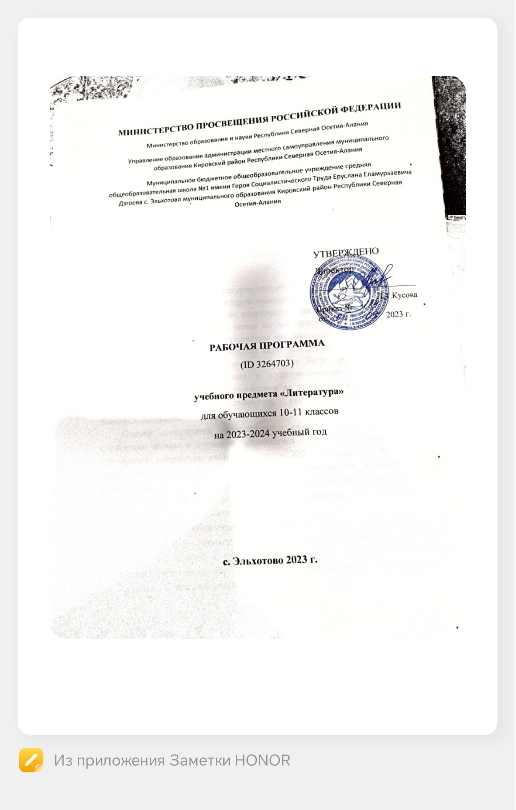 ТЕМАТИЧЕСКИЙ ПЛАН  10 КЛАСС ПОУРОЧНЫЙ ПЛАН  10 КЛАСС УЧЕБНО-МЕТОДИЧЕСКОЕ ОБЕСПЕЧЕНИЕ ОБРАЗОВАТЕЛЬНОГО ПРОЦЕССАОБЯЗАТЕЛЬНЫЕ УЧЕБНЫЕ МАТЕРИАЛЫ ДЛЯ УЧЕНИКАМЕТОДИЧЕСКИЕ МАТЕРИАЛЫ ДЛЯ УЧИТЕЛЯЦИФРОВЫЕ ОБРАЗОВАТЕЛЬНЫЕ РЕСУРСЫ И РЕСУРСЫ СЕТИ ИНТЕРНЕТ№ п/п Наименование разделов и темпрограммыКоличествочасовКоличествочасовКоличествочасовЭлектронные (цифровые) образовательныересурсы№ п/п Наименование разделов и темпрограммыВсегоКонтрольныеработыПрактическиеработыЭлектронные (цифровые) образовательныересурсыРаздел 1.Литература второй половины XIX векаРаздел 1.Литература второй половины XIX векаРаздел 1.Литература второй половины XIX векаРаздел 1.Литература второй половины XIX векаРаздел 1.Литература второй половины XIX векаРаздел 1.Литература второй половины XIX века1.1А. Н. Островский. Драма «Гроза»5 1.2И. А. Гончаров. Роман «Обломов»5 1.3И. С. Тургенев. Роман «Отцы и дети»7 1.4Ф. И. Тютчев. Стихотворения (не менее трёх по выбору). Например, «Silentium!», «Не то, что мните вы, природа...», «Умом Россию не понять…», «О, как убийственно мы любим...», «Нам не дано предугадать…», «К. Б.» («Я встретилвас — и всёбылое...») и др. 4 1.5Н. А. Некрасов. Стихотворения (не менее трёх по выбору). Например, «Тройка», «Я не люблю иронии твоей...», «Вчерашний день, часу в шестом…», «Мы с тобой бестолковые люди...», «Поэт и Гражданин», «Элегия» («Пускай нам говорит изменчивая мода...») и др. Поэма «КомунаРусижитьхорошо» 6 1.6А. А. Фет. Стихотворения (не менее трёх по выбору). Например, «Одним толчком согнать ладью живую…», «Ещё майская ночь», «Вечер», «Это утро, радость эта…», «Шёпот, робкое дыханье…», «Сияла ночь. Лунойбылполонсад. Лежали…» и др. 3 1.7М. Е. Салтыков-Щедрин. Роман-хроника «История одного города» (не менее двух глав по выбору). Например, главы «О корени происхождения глуповцев», «Опись градоначальникам», «Органчик», «Подтверждение покаяния» и др.3 1.8Ф. М. Достоевский. Роман «Преступление и наказание»10 1.9Л. Н. Толстой. Роман-эпопея «Война и мир»15 1.10Н. С. Лесков. Рассказы и повести (не менее одного произведения по выбору). Например, «Очарованныйстранник», «Однодум» и др. 2 1.11А. П. Чехов. Рассказы (не менее трёх по выбору). Например, «Студент», «Ионыч», «Дама с собачкой», «Человек в футляре» и др. Комедия «Вишнёвыйсад» 9 ИтогопоразделуИтогопоразделу 69 Раздел 2.ЛитературанародовРоссииРаздел 2.ЛитературанародовРоссииРаздел 2.ЛитературанародовРоссииРаздел 2.ЛитературанародовРоссииРаздел 2.ЛитературанародовРоссииРаздел 2.ЛитературанародовРоссии2.1Стихотворения (не менее одного по выбору). Например, Г.Тукая, К. Хетагурова и др.1 Итого поразделуИтого поразделу 1 Раздел 3.ЗарубежнаялитератураРаздел 3.ЗарубежнаялитератураРаздел 3.ЗарубежнаялитератураРаздел 3.ЗарубежнаялитератураРаздел 3.ЗарубежнаялитератураРаздел 3.Зарубежнаялитература3.1Зарубежная проза второй половины XIX века (не менее одного произведения по выбору). Например, произведения Ч.Диккенса «Дэвид Копперфилд», «Большие надежды»; Г.Флобера «Мадам Бовари» и др.2 3.2Зарубежная поэзия второй половины XIX века (не менее двух стихотворений одного из поэтов по выбору). Например, стихотворенияА.Рембо, Ш.Бодлера и др. 1 3.3Зарубежная драматургия второй половины XIX века (не менее одного произведения по выбору). Например, пьесы Г.Гауптмана «Перед восходом солнца»; Г.Ибсена «Кукольный дом» и др.1 Итого поразделуИтого поразделу 4 РазвитиеречиРазвитиеречи 10 УрокивнеклассногочтенияУрокивнеклассногочтения 2 ИтоговыеконтрольныеработыИтоговыеконтрольныеработы 4 Подготовка и защитапроектовПодготовка и защитапроектов 4 РезервныеурокиРезервныеуроки 8 ОБЩЕЕ КОЛИЧЕСТВО ЧАСОВ ПО ПРОГРАММЕОБЩЕЕ КОЛИЧЕСТВО ЧАСОВ ПО ПРОГРАММЕ102  0  0 № п/п Тема урокаКоличествочасовКоличествочасовКоличествочасовДатаизученияЭлектронныецифровыеобразовательныересурсы№ п/п Тема урокаВсегоКонтрольныеработыПрактическиеработыДатаизученияЭлектронныецифровыеобразовательныересурсы1Введение в курс литературы второй половины ХIX века. Основные этапы жизни и творчества А.Н.Островского. Идейно-художественное своеобразие драмы «Гроза»1 2Тематика и проблематика пьесы "Гроза"1 3Особенности сюжета и своеобразие конфликта пьесы "Гроза"1 4Город Калинов и его обитатели. Образ Катерины 1 5Смысл названия и символика пьесы. Драма «Гроза» в русской критике1 6Развитие речи. Подготовка к домашнему сочинению по пьесе А.Н.Островского «Гроза»1 7Резервный урок. Cочинение по пьесе А.Н.Островского «Гроза»1 8Основные этапы жизни и творчества И.А.Гончарова1 9История создания романа "Обломов". Особенности композиции1 10Образ главного героя. Обломов и Штольц1 11Женские образы в романе "Обломов" и их роль в развитии сюжета1 12Социально-философский смысл романа "Обломов". Русская критика о романе. Понятие «обломовщина»1 13Развитие речи. Подготовка к домашнему сочинению по роману И.А.Гончарова «Обломов»1 14Основные этапы жизни и творчества И.С.Тургенева. Творческая история создания романа «Отцы и дети»1 15Сюжет и проблематика романа «Отцы и дети»1 16Образ нигилиста в романе «Отцы и дети», конфликт поколений1 17Женские образы в романе «Отцы и дети»1 18«Вечные темы» в романе «Отцы и дети». Роль эпилога 1 19Авторская позиция и способы ее выражения в романе «Отцы и дети»1 20Полемика вокруг романа «Отцы и дети»: Д.И.Писарев, М.Антонович и др1 21Развитие речи.Подготовка к домашнему сочинению по роману И.С.Тургенева «Отцы и дети»1 22Основные этапы жизни и творчества Ф.И.Тютчева1 23Ф.И.Тютчев - поэт-философ1 24Тема родной природы в лирике Ф.И.Тютчева1 25Любовная лирика Ф.И.Тютчева1 26Развитие речи. Анализ лирического произведения Ф.И.Тютчева1 27Основные этапы жизни и творчества Н.А.Некрасова. О народных истоках мироощущения поэта1 28Гражданская поэзия и лирика чувств Н.А.Некрасова1 29Развитие речи. Анализ лирического произведения Н.А.Некрасова1 30История создания поэмы Н.А.Некрасова «Кому на Руси жить хорошо». Жанр, фольклорнаяосновапроизведения 1 31Сюжет поэмы «Кому на Руси жить хорошо»: путешествие как прием организации повествования. Авторскиеотступления 1 32Многообразие народных типов в галерее персонажей «Кому на Руси жить хорошо»1 33Проблемы счастья и смысла жизни в поэме «Кому на Руси жить хорошо»1 34Основные этапы жизни и творчества А. А.Фета. Теория «чистого искусства»1 35Человек и природа в лирике А.А.Фета1 36Художественное мастерство А.А.Фета1 37Развитие речи. Анализ лирического произведения А.А.Фета1 38Подготовка к контрольному сочинению по поэзии второй половины XIX века1 39Контрольное сочинение по поэзии второй половины XIX века1 40Основные этапы жизни и творчества М.Е.Салтыкова-Щедрина. Мастер сатиры1 41«История одного города» как сатирическое произведение. Глава «О корени происхождения глуповцев»1 42Собирательные образы градоначальников и «глуповцев».«Опись градоначальникам», «Органчик», «Подтверждение покаяния» и др. 1 43Подготовка к презентации проектов по литературе второй половины XIX века1 44Презентация проектов по литературе второй половины XIX века1 45Основные этапы жизни и творчества Ф.М. Достоевского1 46История создания романа «Преступление и наказание». Жанровые и композиционныеособенности 1 47Основные сюжетные линии романа "Преступление и наказание". Преступление Раскольникова. Идея о праве сильной личности1 48Раскольников в системе образов. Раскольников и его «двойники»1 49Униженные и оскорбленные в романе «Преступление и наказание». ОбразПетербурга 1 50Образ Сонечки Мармеладовой и проблема нравственного идеала в романе "Преступление и наказание"1 51Библейские мотивы и образы в «Преступлении и наказании»1 52Смысл названия романа «Преступление и наказание». Рольфинала 1 53Художественное мастерство писателя. Психологизм в романе «Преступление и наказание» 1 54Историко-культурное значение романа Ф.М.Достоевского «Преступление и наказание»1 55Развитие речи. Подготовка к домашнему сочинению по роману «Преступление и наказание»1 56Основные этапы жизни и творчества Л.Н.Толстого1 57История создания романа «Война и мир». Жанровые особенностипроизведения 1 58Смысл названия. Историческая основа произведения «Война и мир»1 59Роман-эпопея «Война и мир». Нравственные устои и жизнь дворянства1 60«Мысль семейная» в романе "Война и мир": Ростовы и Болконские1 61Нравственно-философские взгляды Л.Н.Толстого, воплощенные в женских образах романа "Война и мир"1 62Андрей Болконский: поиски смысла жизни1 63Духовные исканияПьераБезухова 1 64Отечественная война 1812 года в романе "Война и мир"1 65Бородинское сражение как идейно-композициионный центр романа "Война и мир"1 66Образы Кутузова и Наполеона в романе "Война и мир"1 67«Мысль народная» в романе "Война и мир".Образ Платона Каратаева1 68Философия истории в романе "Война и мир": роль личности и стихийное начало1 69Психологизм прозы Толстого: «диалектика души»1 70Значение творчества Л.Н.Толстого в отечественной и мировой культуре1 71Развитие речи. Подготовка к домашнему сочинению по роману Л.Н.Толстого1 72Основные этапы жизни и творчества Н.С.Лескова. Художественный мир произведений писателя1 73Изображение этапов духовного пути личности в произведениях Н.С.Лескова. Особенности лесковской повествовательной манеры сказа1 74Внеклассное чтение «Любимые страницы литературы второй половины XIX века»1 75Подготовка к контрольному сочинению по прозе второй половины XIX века1 76Контрольное сочинение по прозе второй половины XIX века1 77Основные этапы жизни и творчества А.П.Чехова. Новаторство прозы писателя1 78Идейно-художественное своеобразие рассказа «Ионыч»1 79Многообразие философско-психологической проблематики в рассказах А.П. Чехова1 80История создания, жанровые особенности комедии «Вишневый сад». Смысл названия 1 81Проблематика комедии "Вишневый сад". Особенности кофликта и системы образов. Разрушение «дворянскогогнезда» 1 82Раневская и Гаев как герои уходящего в прошлое усадебного быта1 83Настоящее и будущее в комедии "Вишневый сад": образы Лопахина, Пети и Ани1 84Художественное мастерство, новаторство Чехова-драматурга1 85Значение творческого наследия Чехова для отечественной и мировой литературы и театра1 86Развитие речи. Подготовка к домашнему сочинению по творчеству А.П.Чехова1 87Презентация проектов по литературе второй половины XIX века1 88Поэзия народов России. Страницы жизни поэта (по выбору, например, Г.Тукая, К.Хетагурова и др.) и особенности его лирики1 89Резервный урок. Анализ лирического произведения из поэзии народов России (по выбору)1 90Жизнь и творчество писателя (Ч.Диккенс, Г.Флобера и др.). История создания, сюжет и композиция произведения1 91Ч.Диккенс. Роман "Большие надежды". Тематика, проблематика. Системаобразов 1 92Резервный урок. Г. Флобер "Мадам Бовари". Художественное мастерствописателя 1 93Развитие речи. Письменный ответ на проблемный вопрос1 94Страницы жизни поэта (А. Рембо, Ш. Бодлера и др. ), особенности его лирики1 95Резервный урок. Символические образы в стихотворениях, особенности поэтического языка (на выбор А. Рембо, Ш. Бодлера и др. )1 96Жизнь и творчество драматурга (Г. Гауптман, Г. Ибсен и др. ). История создания, сюжет и конфликт в произведении1 97Резервный урок. Г. Ибсен «Кукольный дом». Проблематика пьесы. Система образов. Новаторство драматурга1 98Резервный урок. Повторение. Сквозные образы и мотивы в литературе второй половины XIX века1 99Резервный урок. Обобщение пройденного материала по литературе второй половины XIX века1 100Внеклассное чтение «В мире современной литературы»1 101Резервный урок. Подготовка к презентации проекта по зарубежной литературе начала ХIХ века1 102Презентация проекта по зарубежной литературе ХIХ века1 ОБЩЕЕ КОЛИЧЕСТВО ЧАСОВ ПО ПРОГРАММЕОБЩЕЕ КОЛИЧЕСТВО ЧАСОВ ПО ПРОГРАММЕ102  0  0 